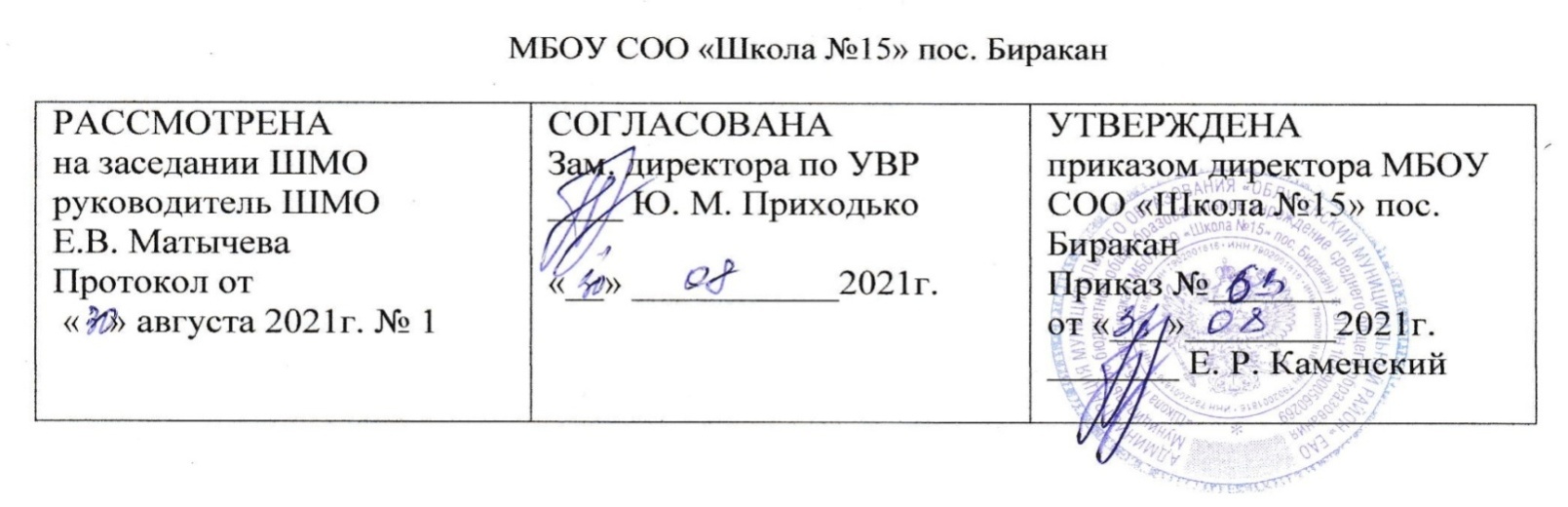 УЧЕБНАЯ РАБОЧАЯ ПРОГРАММАпомузыке(для 5 класса)                                        Составитель:Учитель высшей категории – Матычева Е.В.п. Биракан2021-2022уч                                                                                                        5 класс                                                                                         Пояснительная запискаРабочая программа учебного предмета «Музыка» для 5 класса составлена в соответствии с требованиями Федерального государственного общеобразовательного стандарта начального общего образования (приказ Минобрнауки России от 17.12.2010 № 1897), с учетом Примерной основной образовательной программы начального общего образования, одобренной решением федерального учебно – методического объединения по общему образованию (протокол от 8 апреля 2015 года № 1/15), в соответствии с  Примерной программой  по музыке и на основе авторской программы «Музыка» Алеева, Науменко.  Музыка 5-8  классы: рабочие программы В. В. Алеева, Т. И. Науменко[и др.]. (М.: Просвещение, 2011). Программа детализирует и раскрывает содержание стандарта, определяет общую стратеги. Обучения, воспитания и развития учащихся средствами учебного предмета в соответствии с целями изучения музыки, которые определены стандартом. А также отражает обязательное для усвоения в основной школе содержания обучения музыке.Учебник: «Музыка». 5 класс: учебник для общеобразовательных организаций/  Алеева, Науменко. – Москва, Просвещение, 2018г.На изучение музыки в 5 классе начальной школы отводится  1 час в неделю. Таким образом, всего 35 час, (35 недель).Планируемые результаты освоения учащихся программы по музыке для 5 классаУчащийся научится:- наблюдать за многообразными явлениями жизни и искусства, выражать своё отношение к искусству, оценивая художественно-образное содержание произведения в единстве с его формой;- понимать специфику музыки и выявлять родство художественных образов разных искусств (общность тем взаимодополнение выразительных средств- звучаний, линий, красок), различать особенности видов искусства;- выражать эмоциональное содержание музыкальных произведений в исполнении, участвовать в различных формах музицирования, проявлять инициативу художественно-творческой деятельности.К концу года научатся:- принимать активное участие в художественных событиях класса, музыкально эстетической жизни школы, района, города и др. ( музыкальные вечера, музыкальные гостиные, концерты для младших школьников и др.);- самостоятельно решать творческие задачи, высказывать свои впечатления о концертах, кинофильмах, художественных выставках и др., оценивая их с художественно эстетической точки зрения.Содержание учебного предмета  Содержание 5 класса (тема года «Музыка и другие виды искусства») раскрывается в двух крупных разделах – «Музыка и литература», «Музыка  и изобразительное искусство».Тематическое построение года соответственно предполагает знакомство школьников с жанрами музыки, испытавшими наибольшее воздействие со стороны литературы и живописи. Это такие музыкальные жанры, как песня, романс, хоровая музыка, опера, балет (раздел «Музыка и литература»), а также специфические жанровые разновидности – музыкальный портрет, пейзаж в музыке и другие (раздел «Музыка и изобразительное искусство»).          Междисциплинарные взаимодействия, заявленные в теме года, выходят далеко за пределы обозначенных видов искусства. Содержание учебного материала предусматривает изучение «музыки в единстве с тем, что ее рождает и окружает с жизнью, обычаями, верованиями, стихами, сказками, дворцами, храмами, картинами и многим-многим другим». Кроме того, она «призвана научить наблюдать, сравнивать, сопоставлять, видеть большое в малом, находить приметы одного явления в другом и тем самым подтверждать их глубинную взаимосвязь». Программа позволяет раскрыть высокий духовный смысл русского искусства, несущего в себе веру, добро, любовь, нравственность. В практике массового музыкального образования главным становится обращение учащихся к произведениям искусства как к духовному опыту поколений, проживание их в собственной музыкальной деятельности, что позволит активно формировать эмоционально-ценностный, нравственно-эстетический опыт учащихся, а также опыт музыкально - художественного творчества. В программу включены произведения оренбургских композиторов – песенников.           Столь обширные задачи предполагают постоянную координацию курса с другими предметами, изучаемыми в 5 классе:литературой («общепрограммные» литературные произведения и жанры–например, сказка Х.К.Андерсена, поэма А.С.Пушкина «Руслан и Людмила», стихотворения А.С.Пушкина «Зимний вечер», «Вот север, тучи нагоняя…», «музыкальная басня–Г.Маляр. «Похвала знатока», общие для литературы и музыки понятия интонация, предложение, фраза);изобразительным искусством (жанровые разновидности–портрет, пейзаж; общие для живописи и музыки понятия– пространство, контраст, нюанс, музыкальная краска и т.д.);историей (изучение древнегреческой мифологии–К.В. Глюк «Орфей»);мировой художественной культурой  (особенности художественного направления «импрессионизм»);русским языком (воспитание культуры речи через чтение и воспроизведение текста; формирование культуры анализа текста на примере приема «описание» - описание романса К.Дебюсси «Оград бесконечный ряд»;природоведением (многократное акцентирование связи музыки с окружающим миром, природой).Тематический планирование                                                                                                Календарно - тематическое планированиеТема года «Музыка и другие виды искусства»                                                                             Учебно–методический комплекс для учащихся:Науменко Т.И., Алеев В.В., Кичак Т.Н.  Искусство. Музыка.  Учебник 5 класс. Рабочая тетрадь для общеобразовательных учреждений.Музыкальный словарь, зарубежные композиторы. Список  источников1. Данилюк А.Я, Кондакова А.Мю, Тишков В.А. Концепция духовно-нравственного развития и воспитания личности гражданина России. М.: Просвещение, 2009.( Стандарты второго поколения).2. Примерные программы по учебным предметам. Изобразительное искусство. 5-7 классы. Музыка, 5-7 классы. Искусство, 8-9 классы: проект 2-е изд. М.: Просвещение, 2011.176 с. (Стандарты второго поколения).3.Федеральный государственный образовательный стандарт начального общего образования.Интернет-ресурсы1.Википедия. Свободная энциклопедия (Электронный ресурс). – Режим доступа: http: //ru. Wikipedia org/wiki.2. Классическая музыка (Электронный ресурс). – Режим доступа: http//classic. Chubrik. Ru3.Музыкальный энциклопедический словарь (Электронный ресурс). – Режим доступа: http//www.music-dic.ru4. Музыкальный словарь (Электронный ресурс). – Режим доступа: http//dic.akademik.ru/contents.NSF/dis.music5.http://минобрнауки.рф/6.http://www.orenburg-gov.ru/7.http://www.orenedu.ru/8.http://oren-rc.ru/9.http://fcior.edu.ru/10.http://school-collection.edu.ru/11.http://www.edu.ru12.http://www.1september.ru13.http://www. zavuch.info14.http://www.minobr.ru                                                                   Промежуточная аттестация  в форме (Тест)1.Опера – это …:   А. Музыкальный спектакль, в котором все действующие лица поют    Б. Музыкальный спектакль, в котором все действующие лица танцуют    В. Музыка, исполняемая голосом2. Музыкальный жанр, относящийся к вокальным произведениям:    А. Романс Б. Симфония В. Концерт3. Русский композитор, автор сказочных опер "Снегурочка", "Сказка о царе Салтане",     А. М. И. Глинка Б. П. И. Чайковский В. Н. А. Римский-Корсаков4. Как называется ансамбль из двух исполнителей:    А. Дуэт  Б. Трио В. Квартет5. Русский композитор – основоположник русской классической музыки:    А. Мусоргский Б. Бородин  В. Глинка6. Русские композиторы – это:    а) М.И.Глинка, Г. Свиридов, П.И.Чайковский. б) С.В.Рахманинов, П.И.Чайковский, В.Моцарт. в) М.Мусоргский, Э.Григ, Ф.Шуберт.7. Музыкальные жанры - это: а) балет, опера, рассказ, песня; б) кантата, опера, романс, сюита; в) соната, поэма, портрет, симфония.8.Вокальная музыка - это: а) музыка, исполняемая голосом без слов; б) музыка, исполняемая на различных музыкальных инструментах;в) музыка, исполняемая голосом.9.Жанры вокальной музыки:а) песня, романс, симфония; б) кантата, опера, балет; в) вокализ, песня, опера, кантата.10.Песни без слов – это: а) музыка, исполняемая голосом без слов. б) небольшие инструментальные пьесы лирического характера «Садко» - это: а) балет; б) опера; в) оперетта.11.Балет «Щелкунчик» написал: а) Н.А. Римский-Корсаков; б) К. Хачатурян в) П.И.Чайковский.12.Н.А.Римский-Корсаков- это:а) русский композитор, основоположник русской музыки; б) польский композитор;в) один из русских композиторов содружества любителей музыки «Могучая кучка».Критерии оценивания  Название разделаКоличество часов1«Древний союз»42«Музыка и литература»183«Музыка и изобразительное искусство»13Итого:Итого:35Контрольные работы (Тесты)   Музыкальная викторинаКонцерт      442№ урокаТемаОсновное содержание /Основные понятияХарактеристика видов деятельностиПланируемые результаты обученияПланируемые результаты обученияВид, форма контроляДом. заданиеДом. заданиеДатаДата№ урокаТемаОсновное содержание /Основные понятияХарактеристика видов деятельностиПредметные Метапредментные (УУД) Вид, форма контроляДом. заданиеДом. заданиеДатаДатаПервая четверть (9ч)Первая четверть (9ч)Первая четверть (9ч)Первая четверть (9ч)Первая четверть (9ч)Первая четверть (9ч)Первая четверть (9ч)Первая четверть (9ч)Первая четверть (9ч)Первая четверть (9ч)Первая четверть (9ч)1Музыка рассказывает обо всём (1ч)Как можно изучать музыку (разные пути приобщения к музыкальному искусству). Что есть главное и что второстепенное в музыке.Главная тема года «Музыка и другие виды искусства» и особенности её постижения.Методы наблюдения1.Различать характерные виды искусства.2.Находить ассоциативные связи между художественными образами музыки и другими образами искусства.3.Использовать песенные произведения в соответствии с их интонационно – образным содержанием.Знать о роли музыки в жизни человека ; понятие искусства.Уметь исполнять произведения, петь легко и звонко, без форсирования вырабатывая певческий выдох.Личностные: развитие музыкально- эстетического чувства, проявляющегося в эмоционально-ценностном, отношении к музыке. Регулятивные: умения формулировать собственное мнение и позицию.Познавательные: знать о роли музыки в жизни человекаУстный опросДревний союз (3ч)Древний союз (3ч)Древний союз (3ч)Древний союз (3ч)Древний союз (3ч)Древний союз (3ч)Древний союз (3ч)Древний союз (3ч)Древний союз (3ч)Древний союз (3ч)Древний союз (3ч)2Истоки (1ч)Откуда берется музыка. Передача звуков природы в музыкальных звучаниях. В чем состоит единство истоков видов искусства.Музыкальный материал:Г.Струве, стихи 1.Воспринимать и выявлять внешние связи между звуками природы и звуками музыки.2. Понимать единство истоков различных видов искусства.Знать, что жизнь является источником вдохновения для музыканта (природа, храм, искусство, поэзия)Личностные: формирование духовно-нравственных оснований. Регулятивные: умение формулировать собственное мнение и позицию.Устный опрос, хоровое пение3Искусство открывает мир (1ч)Какие миры открывает искусство (на примере произведений искусства, представленных в №3). \1.Анализировать и обобщать многообразие связей музыки, литературы и изобразительного искусства по критериям, заданным в учебнике. Знать виды искусства;  роль музыки в семье искусств.Уметь выразительно исполнять произведение, используя приобретенные вокально-хоровые навыки.Личностные: развитие музыкально- эстетического чувства, проявляющегося в эмоционально-ценностном, заинтересованном отношении к музыке. Устный опрос, хоровое пение4Искусства различны, тема едина (1ч)Какие качества необходимы человеку, чтобы понять смысл искусства.Тема как фактор объединения произведений разных видов искусства.1. Выявлять связи между музыкой. Находить ассоциативные связи между образами музыки, литературы и изобразительного искусства по заданным в учебнике критериям. Знать основные темы в искусстве.Уметь приводить примеры тем природы, Родины, любви к музыке, литературе, живописи.Личностные: совершенствование художественного вкуса. Регулятивные: проявлять творческую инициативу Устный опрос, хоровое пение.Музыка и литератураСлово и музыка (3ч)Музыка и литератураСлово и музыка (3ч)Музыка и литератураСлово и музыка (3ч)Музыка и литератураСлово и музыка (3ч)Музыка и литератураСлово и музыка (3ч)Музыка и литератураСлово и музыка (3ч)Музыка и литератураСлово и музыка (3ч)Музыка и литератураСлово и музыка (3ч)Музыка и литератураСлово и музыка (3ч)Музыка и литератураСлово и музыка (3ч)Музыка и литератураСлово и музыка (3ч)5Два великих начала искусства (1ч)Слово и музыка – могучие силы искусства.Особенности взаимодействия стихотворных текстов и музыки в вокальных произведениях.Музыкальный материал:М.Глинка, стихи А.Пушкина. Я помню чудное мгновенье…(слушание);Ф.Шуберт, песня (слушание)1.Воспринимать и выявлять внутренние связи между музыкой и литературой.2. Исследовать значение литературы для воплощения музыкальных образов.3. рассуждать об общности и различии выразительных средств музыки и литературы.Знать о неразрывной связи музыки и художественного слова. Уметь характеризовать сочетание формы, характера, Уметь находить взаимосвязь музыки и литературы (стихотворение А. Пушкина «Я помню чудное мгновение»).Личностные: целостное представление о поликультурной картине современного музыкального мираРегулятивные: принимать и сохранять учебные цели и задачи,.Познавательные: использовать различные источники информации.Устный опросУстный опрос6«Стань музыкою слово!» (1ч)Черты сходства между литературой и музыкальной речью (на примере музыкально- поэтических интонаций на инструментальную музыку (на примере финала Концерта № 1 1.Воспринимать и выявлять внутренние  связи между музыкой и литературой.2. Исследовать значение литературы для воплощения музыкальных образов..Знать о различных жанрах вокальной музыки.Уметь размышлять о музыке; применять полученные знания и вокально- хоровые навыки.Личностные: мотивация учебной деятельности и формирование личностного смысла обучения, раскрытие связей между литературой и музыкой..Устный опрос, хоровое пениеУстный опрос, хоровое пение7Музыка «дружит» не только с поэзией (1ч)Воспроизведение человеческой речи в вокальном произведении, написанном на нестихотворный текст (на примере пьесы «Кот Матрос» из вокального цикла «Детская» М.Мусоргского).1.Исследовать значение литературы для воплощения музыкальных образов. 2.Анализировать и обобщать многообразие связей музыки и литературы.Знать понятие «песни без слов».Уметь проникаться эмоциональным содержанием музыки;Познавательные: размышлять о воздействии музыки на человека..Личностные: развитие эстетического чувства, проявляющегося в эмоционально-ценностном, Устный опрос, хоровое пение.Устный опрос, хоровое пение..Песня (2ч)Песня (2ч)Песня (2ч)Песня (2ч)Песня (2ч)Песня (2ч)Песня (2ч)Песня (2ч)Песня (2ч)8Песня – верный спутник человека (1ч).Роль песни в жизни человека. Песни детства, их особое значение для каждого человека (на примере литературных фрагментов из воспоминаний ЛитератураЮ.Нагибин. Книга детства. 1.Осознавать и рассказывать о влиянии музыки на человека (на примере песенного жанра).2.Выявльть возможности эмоционального воздействия музыки на человека.Знать характеристику и виды песен, их отличия от романса и серенады.Уметь размышлять о музыке; слушать и исполнять протяжно песню напевного характера.Личностные: развитие музыкально- эстетического чувства, Регулятивные: прогнозировать содержание песни по её названию и жанру.Коммуникативные: понимать сходство  и различие.Устный опрос, хоровое пение9Заключительный урок. Песни оренбургских композиторов(1ч)Комбинированный урок.Песни оренбургских композиторов: Цибизов, Коняхин, Зельцер, Кондратенко и др.Многообразие музыкальных жанров, тем. Музыка как вид искусства, её возникновение и взаимосвязь с литературой.Знать изученные понятия. Уметь применять полученные знания и анализировать музыкальный материал.Личностные: формирование целостного, социально ориентированного взгляда на мир в процессе  познания песен разных стилей.Устный опрос.                                                                                                                                                 Вторая четверть (7ч)                                                                                                                                                 Вторая четверть (7ч)                                                                                                                                                 Вторая четверть (7ч)                                                                                                                                                 Вторая четверть (7ч)                                                                                                                                                 Вторая четверть (7ч)                                                                                                                                                 Вторая четверть (7ч)                                                                                                                                                 Вторая четверть (7ч)                                                                                                                                                 Вторая четверть (7ч)                                                                                                                                                 Вторая четверть (7ч)10Мир русской песни (1ч)О чем поется в русских народных песнях. Русские народные песни, основанные на авторских стихотворениях  (на примере песни «Вечерний звон» на стихи И.Козлова).Художественный материал:Ах ты, степь широкая… Русская народная песня, обработка Т1.Изучать специфические черты русской народной музыки и исполнять её отдельные образцы.2.Осознавать интонационно – образные, жанровые и стилевые основы музыки(в рамках изученного на уроке материала).Знать основные признаки народной песни, виды песен.Уметь приводить примеры русских народных песен, исполнять протяжно песню напевного характера.Личностные: усовершенствованный художественный вкус. Регулятивные: принимать и сохранять учебные цели и задачи.Познавательные: понимать различие отражения жизни в научных и художественных текстах.Устный опрос. Хоровое пение.11Песни народов мира (1ч)Для чего мы изучаем народную культуру других  стран  (на примере польской народной песни «Висла»). Почему народные песни привлекали композиторов как  источник вдохновения 1.Анализировать и обобщать характерные признаки музыкального фольклора отдельных стран мира.2.Сравнивать и определять музыкальные произведения разных жанров и стилей. Знать характеристику и отличия народных песен мира.Уметь приводить примеры песен народов мира; исполнять выразительно песню, чисто интонируя мелодию.Личностные: развитие музыкально- эстетического чувства, Регулятивные: прогнозировать содержание произведения по его названию и жанру.Устный опрос. Хоровое пение.Романс (2ч)Романс (2ч)Романс (2ч)Романс (2ч)Романс (2ч)Романс (2ч)Романс (2ч)Романс (2ч)Романс (2ч)12Романса трепетные звуки (1ч)Мир образов, запечатленных в звуках романса.Черты общности и отличия между романсом и песней. Внимание и любовь к окружающему миру как одна из излюбленных тем в русском романсе (на примере романса «Жаворонок» М.Глинки).1.Сравнивать музыкальные произведения разных жанров и стилей.2Находить ассоциативные связи между художественными образами литературы и музыки.Знать определение романса, виды романсов, историю возникновения этого жанра вокальной музыки.Уметь размышлять о музыке, применять знания полученные на музыкальных уроках; Личностные: усовершенствованный художественный вкус, Регулятивные: предвосхищать композиторские решения по созданию музыкальных образов. Устный опрос. Хоровое пение.13 Мир человеческих чувств (1ч)Выражение темы единства природы и души человека в русском романсе (на примере романса «Ночь печальна» С.Рахманинова).Самостоятельно подбирать сходные произведения литературы (поэзии) к изучаемой музыке.Знать определение серенады, музыкальный характер и чувства, Личностные: развитие музыкально- эстетического чувства,.Устный опрос.Хоровая музыка (2ч)Хоровая музыка (2ч)Хоровая музыка (2ч)Хоровая музыка (2ч)Хоровая музыка (2ч)Хоровая музыка (2ч)Хоровая музыка (2ч)Хоровая музыка (2ч)Хоровая музыка (2ч)14Народная хоровая музыка.Хоровая музыка в храме (1ч)Главные особенности народной хоровой песни (на примере русской народной песни «Есть  на Волге утес»).Хоровая музыка в храме. «Господняя» молитва  «Отче наш» (на примере хорового произведения П.Чайковского). 1.Изучать специфические черты русской народной музыки.2.Эмоционально воспринимать духовную музыку русских композиторов.3.Осознавать и рассказывать о влиянии музыки на человека.Знать виды хоров, хоровых произведений, авторы хоровых произведений и известные хоровые коллективы; понятия церковное пение, храмовая музыка.Уметь размышлять о музыке, музыкальном настроении; Личностные: уважение к творческим достижениям народной музыки. Регулятивные: корректировать результаты своей исполнительской деятельности.Устный опрос.Хоровое пение.15Что может изображать хоровая музыка(1ч)Художественные возможности хоровой музыки (изобразительность, создание эффекта пространст1.Находить ассоциативные связи между художественными образами литературы и музыки.2.Наблюдать за развитием и сопоставлением образов на основе сходства и различия интонаций, музыкальных тем.Знать о вечной теме в искусстве - высокой темы веры, любви, доброты, мира, надежды.Личностные: эмоциональное восприятие содержания хоровой музыки. Регулятивные: оценивать   музыкальную жизнь общества и видение своего предназначения в ней.Устный опрос.Хоровое пение.16Заключительный урок(1ч)Урок – концерт.Концертная деятельность.Знать название изученных произведений и их композиторов; определение понятий, рассмотренных на уроках.Личностные: проявление интереса к художественной деятельности.Регулятивные:  договариваться о распределении ролей в совместной деятельности..Устный опрос.Хоровое пение.--Третья четверть(11ч)Третья четверть(11ч)Третья четверть(11ч)Третья четверть(11ч)Третья четверть(11ч)Третья четверть(11ч)Третья четверть(11ч)Третья четверть(11ч)Третья четверть(11ч)17Самый значительный жанр вокальной музыки (1ч)Опера – синтетический вид искусства.Великие и русские композиторы, художники и артисты – создатели оперных произведений. 1.Исследовать значение литературы и изобразительного искусства для воплощения музыкальных образов (с учетом критериев, представленных в учебнике).Знать определение оперы, историю рождения этого жанра вокальной музыки, виды оперного искусства, участников и создателей оперного действия.Личностные:    проявление эмоциональной Познавательные: использовать различные источники информации. Устный опрос.18Из чего состоит опера (1ч)Роль арии и инструментальных эпизодов в оперных произведениях (на примере арии Снегурочки из оперы Н.Римского - Корсакова «Снегурочка» и  инструментального эпизода «Сеча при Керженце» из оперы Н.Римского - Корсакова  1.Анализировать многообразие связей музыки, литературы и изобразительного искусства (с учетом критериев, представленных в учебнике).2.Наблюдать за развитием одного ил нескольких образов в музыке.Знать виды искусства, синтез которых позволяет композиторам создать оперу; знать родоначальника русской оперы, части оперы и состав действий.Личностные: будет иметь определенный уровень развития общих музыкальных способностей, Регулятивные: предвосхищать композиторские решения по созданию музыкальных образов.Устный опрос.Хоровое пение.19Единство музыки и танца (1ч)Чем отличает жанр балета; кто участвует в его создании. Взаимодействие оперы и балета (на примере мазурки из оперы М.Глинки «Жизнь за цар1.Анализировать многообразие связей музыки, литературы и изобразительного искусства.2.Выявлять круг музыкальных образов в различных музыкальных произведениях.Знать определение балета, историю создания балета как вида искусства.Уметь определять образное содержание балета.Личностные: целостное представление о поликультурной картине современного музыкального мира.Познавательные: использовать различные источники информации.Устный опрос.Хоровое пение.20  «Русские сезоны в Париже (1ч)«Русские сезоны» в Париже – звездный час русского балета.  Великие создатели «Русских сезонов». Многоплановость содержания в балете «Петрушка» И.Стравинского (на примере сравнения фрагментов «Русская» и «У Петрушки»). 1.Исследовать значение изобразительного искусства для воплощения музыкальных образов.2. Находить ассоциативные связи между художественными образами  музыки и другими видами искусства.Знать что такое балет, особенности балетных школ мира, жанры балета имена известных авторов балетов, постановщиков, балетместеров, выдающихся артистов балета.Уметь определять характер балетной выразительности; Регулятивные: проявлять творческую инициативу и самостоятельность. Личностные: приоритет устойчивые навыки самостоятельной, целенаправленной, содержательной музыкально-учебной деятельности.Устный опрос.Хоровое пение.Музыка звучит в литературе (2ч)Музыка звучит в литературе (2ч)Музыка звучит в литературе (2ч)Музыка звучит в литературе (2ч)Музыка звучит в литературе (2ч)Музыка звучит в литературе (2ч)Музыка звучит в литературе (2ч)Музыка звучит в литературе (2ч)Музыка звучит в литературе (2ч)21Музыкальность слова (1ч)Музыка как одна из важнейших тем литературы. В чем проявляется музыкальность стихотворения А.Пушкина «Зимний вечер». Музыка природы в «Сорочинской ярмарке» Н.Гоголя.1.Находить ассоциативные связи между художественными образами литературы и  музыки.2.Исследовать значение музыки для воплощения литературных образов.Знать определение литературного сюжета, из каких частей состоит сюжет.Уметь определять значимость музыки в литературном произведении, характеризоватьПознавательные: анализировать собственную учебную деятельность и вносить необходимые коррективы для достижения запланированных результатов. Устный опрос. 22Музыкальные сюжеты в литературе (1ч)Музыка – главный действующий герой рассказа И.Тургенева «Певцы»; сила этой музыки, могучее преобразующее воздействие.1.Исследовать значение музыки для воплощения литературных образов и наобороЗнать, из каких частей состоит сюжет.Познавательные: анализировать собственную учебную деятельность.Устный опрос.Хоровое пение...Часть вторая. Музыка и изобразительное искусствоОбразы живописи в музыке (1ч)Часть вторая. Музыка и изобразительное искусствоОбразы живописи в музыке (1ч)Часть вторая. Музыка и изобразительное искусствоОбразы живописи в музыке (1ч)Часть вторая. Музыка и изобразительное искусствоОбразы живописи в музыке (1ч)Часть вторая. Музыка и изобразительное искусствоОбразы живописи в музыке (1ч)Часть вторая. Музыка и изобразительное искусствоОбразы живописи в музыке (1ч)Часть вторая. Музыка и изобразительное искусствоОбразы живописи в музыке (1ч)Часть вторая. Музыка и изобразительное искусствоОбразы живописи в музыке (1ч)Часть вторая. Музыка и изобразительное искусствоОбразы живописи в музыке (1ч)23Живописность искусства (1ч)Как изобразительное искусство способно рождать музыкальные звучания (образные, жанровые параллели). 1.Исследовать значение изобразительного искусства  для воплощения музыкальных образов.2.Уметь рассуждать об образности искусства на примере музыкального произведения.Личностные: будет иметь определенный уровень развития общих музыкальных способностей..Устный опрос.Хоровое пение.--24«Музыка – сестра живописи» (1ч).«Рельеф» и «фон» как важнейшие пространственные характеристики  произведений живописи и музыки.1.Анализировать многообразие связей музыки и изобразительного искусства.2.Воспринимать и выявлять внутренние связи между музыкой и изобразительным искусством.Уметь объяснять средства образности, рассуждать об образности искусства на примере конкретного музыкального произведения; Познавательные: размышлять о воздействии музыки на человека, её взаимосвязи с жизнью и другими видами искусства.Личностные: совершенствование художественного вкуса.Устный опрос.Хоровое пение.                  Музыкальный портрет (1ч)                  Музыкальный портрет (1ч)                  Музыкальный портрет (1ч)                  Музыкальный портрет (1ч)                  Музыкальный портрет (1ч)                  Музыкальный портрет (1ч)                  Музыкальный портрет (1ч)                  Музыкальный портрет (1ч)                  Музыкальный портрет (1ч)25Может ли музыка выразить характер человека?  (1ч)Передача характера человека в изображении и в музыке (на примере сравнения образов Протодъякона И.Репина и Варлаама из оперы «Борис Годунов» М.Мусоргского).1.Анализировать многообразие связей музыки и изобразительного искусства.2.Находить ассоциативные связи между художественными образами музыки Знать значение выражения «музыкальный портрет»,Личностные: развитие музыкально- эстетического чувства, проявляющегося в эмоционально-ценностном, заинтересованном отношении к музыке.Устный опрос.Хоровое пение.                     Пейзаж в музыке (2ч)                     Пейзаж в музыке (2ч)                     Пейзаж в музыке (2ч)                     Пейзаж в музыке (2ч)                     Пейзаж в музыке (2ч)                     Пейзаж в музыке (2ч)                     Пейзаж в музыке (2ч)                     Пейзаж в музыке (2ч)                     Пейзаж в музыке (2ч)26Образы природы в творчестве музыкантов (1ч)Одухотворенность природы в произведениях искусства. Черты общности и отличия в воплощении пейзажа в изобразительном искусстве и муз зыке. Передача настроения весенней радости в пьесе П.Чайковского  «Апрель. Подснежник» из фортепианного цикла  «Времена года».1.Анализировать многообразие связей музыки и изобразительного искусства.2.Рассуждать об общности и различии выразительных средств музыки и изобразительного искусства.Знать определение понятия «музыкальный пейзаж», основные сведения о творчестве импрессионистов, композиторов изображающих природу.Уметь выразить цветом в рисунке свои музыкальные ощущения и передать настроение композитора.Познавательные: анализировать собственную учебную деятельность и вносить необходимые коррективы для достижения запланированных результатов. Регулятивные: проявлять творческую инициативу и самостоятельность Устный опрос.Хоровое пение.27«Музыкальные краски» в произведениях композиторов – импрессионистов (1ч)Импрессионизм в искусстве (выдающиеся представители в области живописи и музыки; эстетика импрессионизма; характерные стилевые особенности). 1.Понимать характерные черты музыкального импрессионизма (с учетом критериев, представленных в учебнике)  и называть его основных представителей.Знать имена и творческую биографию композиторов- импрессионистов; понятие «музыкальные краски».Познавательные: использовать различные источники информации.Коммуникативные: применять полученные знания о музыкеУстный опрос.Хоровое пение.Составить устный рассказ.Составить устный рассказ.                                                                                                                                      Четвертая четверть (8ч)                                                                                                                                      Четвертая четверть (8ч)                                                                                                                                      Четвертая четверть (8ч)                                                                                                                                      Четвертая четверть (8ч)                                                                                                                                      Четвертая четверть (8ч)                                                                                                                                      Четвертая четверть (8ч)                                                                                                                                      Четвертая четверть (8ч)                                                                                                                                      Четвертая четверть (8ч)                                                                                                                                      Четвертая четверть (8ч)28«Музыкальные краски» в произведениях композиторов – импрессионистов (1ч)(продолжение, 1ч)Поэтический пейзаж в музыке; К.Дебюсси. «Оград бесконечный ряд…»Художественный материал:ПоэзияП.Верлен. Оград бесконечный ряд…МузыкаК.Дебюсси, стихи П.Варлена.Оград бесконечный ряд…(слушание).1.Исследовать значение литературы и изобразительного искусства для воплощения музыкальных образов.2. Находить ассоциативные связи между художественными образами музыки и другими видами искусства.Знать имена и творческую биографию композиторов- импрессионистов; понятие «музыкальные краски».Уметь приводить примеры «музыкальных картин» , Коммуникативные: применять полученные знания о музыке, как виде искусства для решения разнообразных художественно- творческих задач. Познавательные: использовать различные источники информации.Устный опрос.Хоровое пение.                                                                                            «Музыкальная живопись» сказок и былин (3ч)                                                                                            «Музыкальная живопись» сказок и былин (3ч)                                                                                            «Музыкальная живопись» сказок и былин (3ч)                                                                                            «Музыкальная живопись» сказок и былин (3ч)                                                                                            «Музыкальная живопись» сказок и былин (3ч)                                                                                            «Музыкальная живопись» сказок и былин (3ч)                                                                                            «Музыкальная живопись» сказок и былин (3ч)                                                                                            «Музыкальная живопись» сказок и былин (3ч)                                                                                            «Музыкальная живопись» сказок и былин (3ч)29Волшебная сказочность музыкальных сказок (1ч)Сказочные темы и сюжеты в музыке. Роль изобразительности в музыкальных сказках. Танец красок и бликов в «Пляске златоперых и сереброчешуйных рыбок» из оперы «Садко» Н.Римского – Корсаков.1. Анализировать многообразие связей музыки и изобразительного искусства.2. Находить ассоциативные связи между художественными образами музыки и другими видами искусства.Понимать роль музыки и проявление её волшебной силы в сказках.Уметь определять и описывать услышанный образ. Закрепить вокально- хоровые навыки. Познавательные: анализировать собственную учебную Личностные: будет иметь определенный уровень развития общих музыкальных способностейУстный опрос.Хоровое пение.30Сказочные герои в музыке (1ч)Звукоизобразительные эффекты в создании сказочных образов (на примере фрагмента «Заколдованный сад Кащея» из  балета «Жар – птица» И.Стравинского).1.Анализировать многообразие связей музыки, литературы и изобразительного искусства.2. Рассуждать о яркости и контрастности образов в музыке.Уметь охарактеризовать сказочный персонаж, определяя образ и настроение музыки.Закрепить вокально- хоровые навыки.Личностные: будет иметь определенный уровень развития общих музыкальных способностейУстный опрос.Хоровое пение.31Тема богатырей в музыке (1ч)Причины традиционности богатырской темы в русском искусстве. Отражение силы и мощи русского народа в «Богатырской» симфонии А.Бородина и пьесе  М.Мусоргского  «Богатырские ворота»1.Понимать значение народного творчества в сохранении и развитии общей культуры народа.2. Находить ассоциативные связи между художественными образами музыки и другими видами искусства.Уметь определить общие черты «богатырской» темы в музыкальных произведениях; воспроизводить на слух и анализировать музыкальные сказки..Личностные: будет иметь определенный уровень развития общих музыкальных способностей, включая образное и ассоциативное мышление, творческое воображение.Устный опрос.Хоровое пение.                       Музыка в произведениях изобразительного искусства (2)                       Музыка в произведениях изобразительного искусства (2)                       Музыка в произведениях изобразительного искусства (2)                       Музыка в произведениях изобразительного искусства (2)                       Музыка в произведениях изобразительного искусства (2)                       Музыка в произведениях изобразительного искусства (2)                       Музыка в произведениях изобразительного искусства (2)                       Музыка в произведениях изобразительного искусства (2)                       Музыка в произведениях изобразительного искусства (2)32Что такое музыкальность в живописи (1ч)Темы и сюжеты живописи, связанные с воплощением музыкальных идей. Их содержание и смысл.Художественный материал:ЖивописьКараваджо. Лютнист;А.Аппиани. Парнас;Т.Ромбо. 1.Воспринимать и выявлять внешние и внутренние связи между музыкой и изобразительным искусством.2.Анализировать и обобщать многообразие связей между музыкой и изобразительным искусством.Знать музыкальные и живописные средства выразительности.Познавательные: размышлять о воздействии музыки на человека, её взаимосвязи с жизнью и другими видами искусства.Личностные: совершенствование художественного вкуса.Устный опрос.Хоровое пение.33«Хорошая живопись – это музыка, это мелодия» (1ч)Проявление музыкальности в портретных изображениях. Музыкальная выразительность картин, не связанных с музыкальными темами.Художественный материал:Э.Делакруа. Портрет Шопена;1.Воспринимать и выявлять внешние и внутренние связи между музыкой и изобразительным искусством.2. Исследовать значение  изобразительного искусства для воплощения музыкальных образов.Знать музыкальные и живописные средства выразительности.Личностные: формирование целостной картины мира.Познавательные: использовать различные источники информации.Устный опрос.Хоровое пение.34Подводим итоги (1ч)Музыка, литература и живопись обогащают и преобразуют друг друга. Облагораживающее воздействие искусства на душу человека1.Различать характерные признаки видов искусства (с учетом критериев, представленных в учебнике).Уметь проявить знания, умения и навыки в образовательной области Коммуникативные: участвовать в жизни класса, общаться, взаимодействовать со сверстниками в совместной творческой деятельности.Устный опрос.Хоровое пение.35Заключительный урок (1ч)Урок – концерт, Урок – викторина, Урок – обобщение.Фрагменты музыкальных произведений для слушания (задания викторины), исполнение изученных песен (по желанию).Знать определение музыкальных понятий, объяснение музыкальных терминов.Коммуникативные: участвовать в жизни класса, общаться, взаимодействовать со сверстниками в совместной творческой деятельности.Кол - вопросов9-127-95-81-3Оценка5432